ApplicationPlease submit this application with a cover letter and one page resume to Dr. Josh McCann at jcmccan2@illinois.edu no later than 5 p.m. on February 5, 2021.Applicant InformationEducationReferencesPlease list two professional references. One must be an academic reference.SignatureI certify that my answers are true and complete to the best of my knowledge. 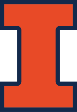 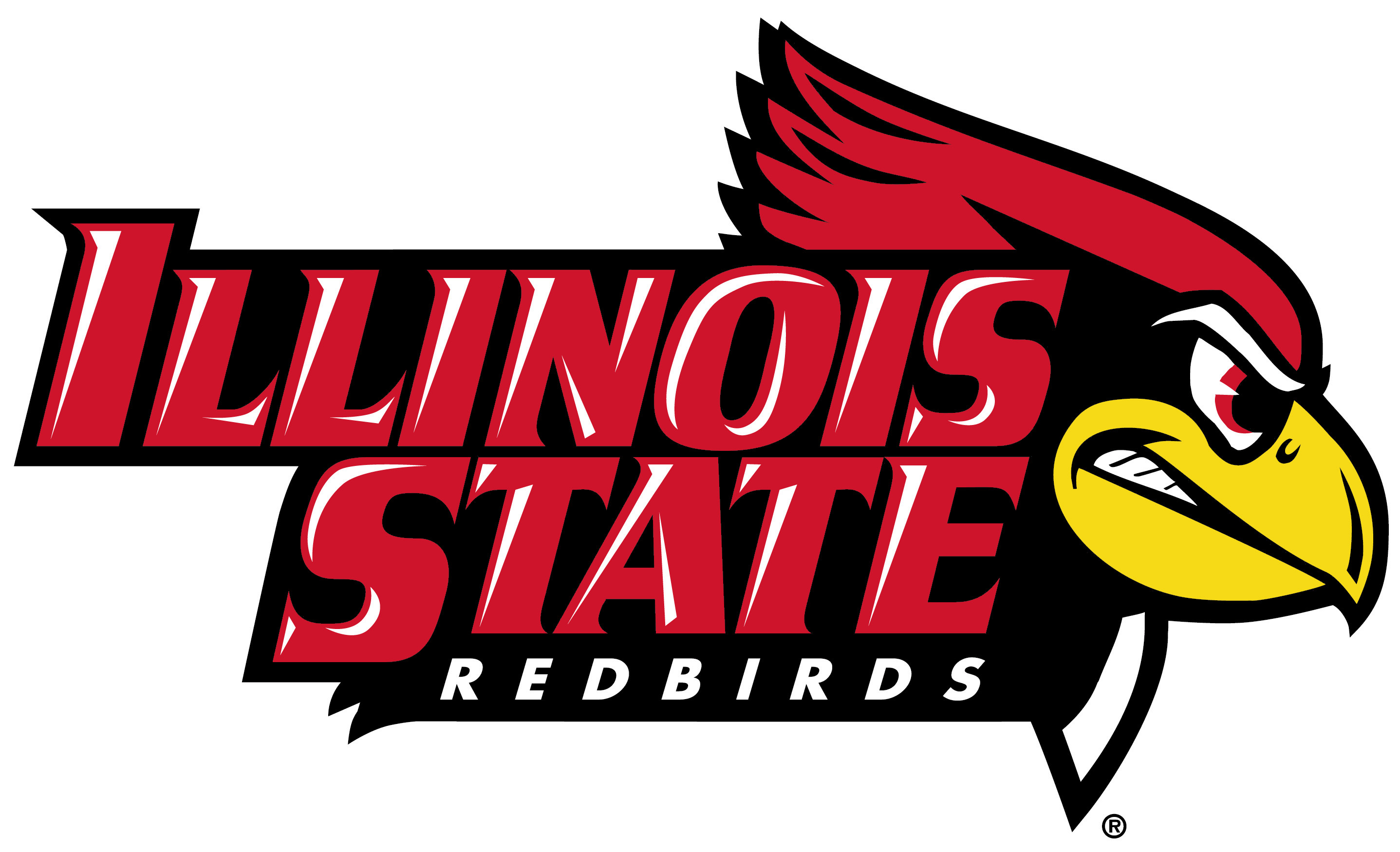 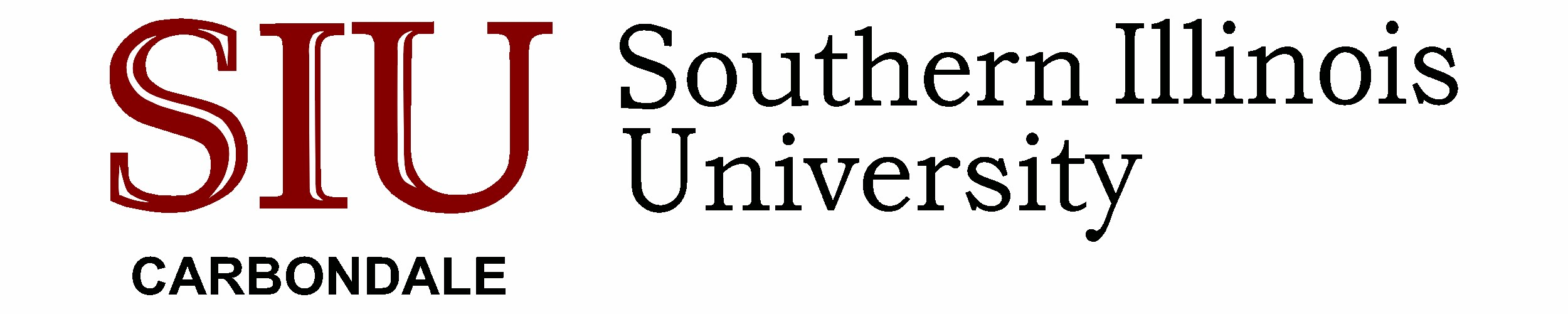 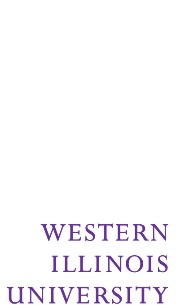 Illinois Beef Experiential Learning and Industry Exposure Fellowship(I-BELIEF)Full Name:Date:LastFirstM.I.Address:Street AddressApartment/Unit #CityStateZIP CodePhone:EmailAre you a citizen of the ?YESNOIf no, are you authorized to work in the U.S.?YESNOHigh School:University:ClassificationSophomoreJuniorCumulative GPA:Cumulative GPA:Cumulative GPA:Do you receive Federal tuition assistance during the school year?Do you receive Federal tuition assistance during the school year?Do you receive Federal tuition assistance during the school year?Do you receive Federal tuition assistance during the school year?YesNoAre you a first generation college student?Are you a first generation college student?Are you a first generation college student?Are you a first generation college student?YesNoPlease list classes you have taken related to beef production and/or animal science.Please list classes you have taken related to beef production and/or animal science.Please list classes you have taken related to beef production and/or animal science.Please list classes you have taken related to beef production and/or animal science.Please list classes you have taken related to beef production and/or animal science.Please list classes you have taken related to beef production and/or animal science.Please list classes you have taken related to beef production and/or animal science.Course NameSemesterSemesterSemesterSemester1.2.3.4.5.6.Full Name:Relationship:Company:Title:Phone:Email:Full Name:Relationship:Company:Title:Phone:Email:Signature:Date: